                                                                                                                УТВЕРЖДЕНО                                                          МБДОУ Пильнинский детский сад №3 «Буратино »                                                                                             _____________Н.А.Храмова      Муниципальное бюджетное дошкольное образовательное учреждение Пильнинский детский сад №3 «Буратино»ПАСПОРТ 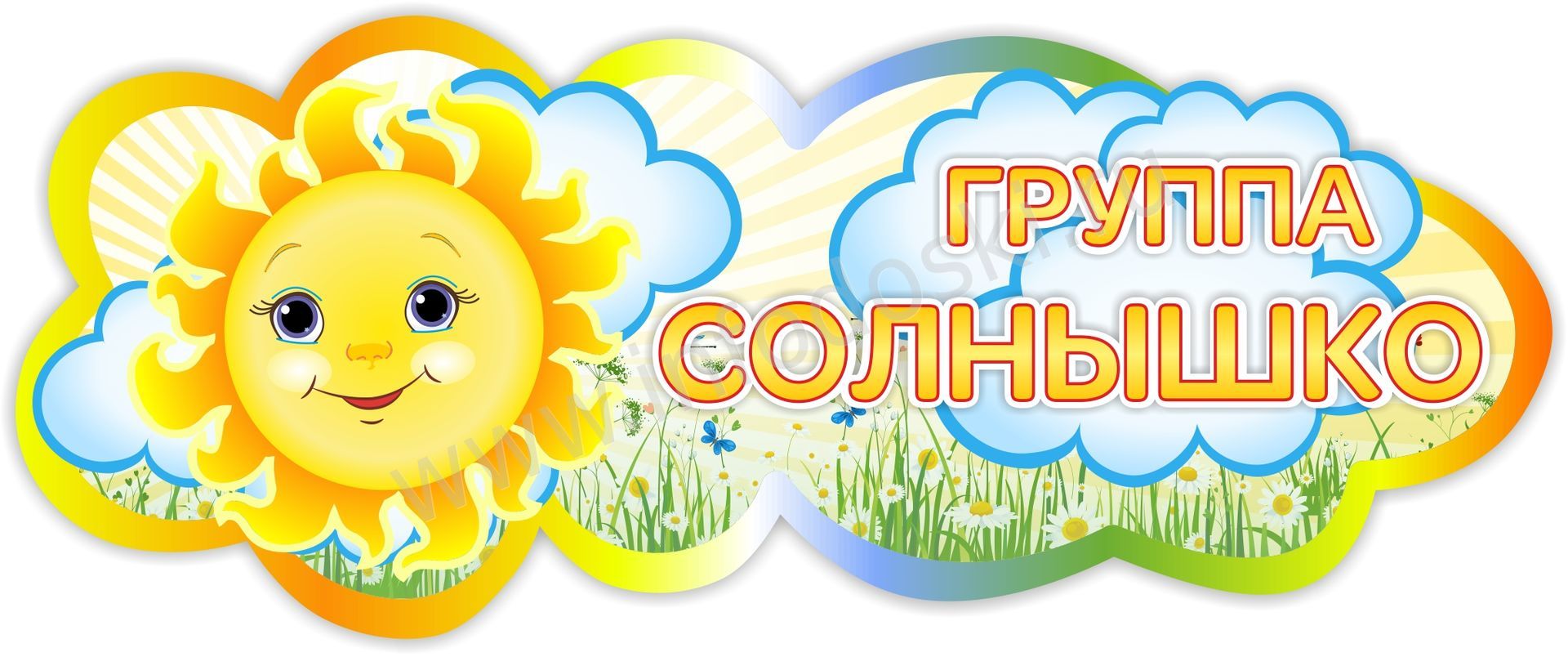 ГЕРБ ГРУППЫ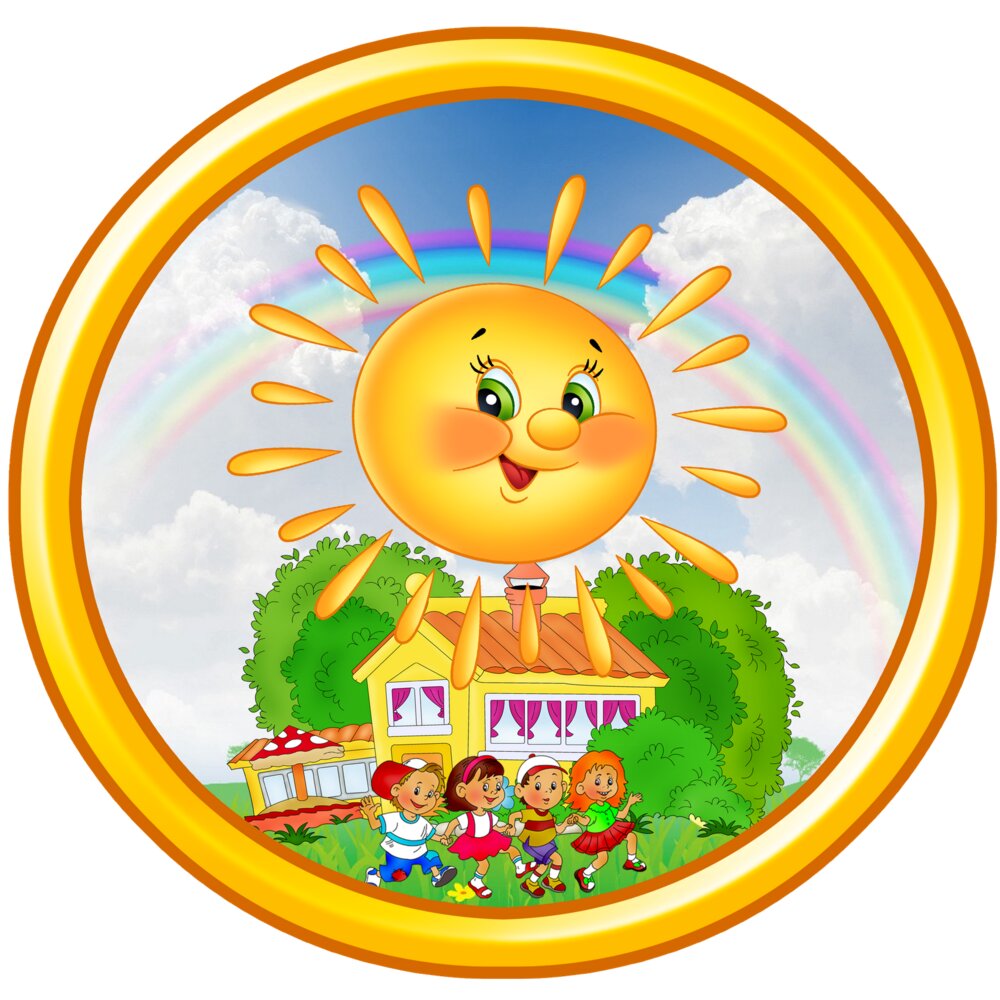 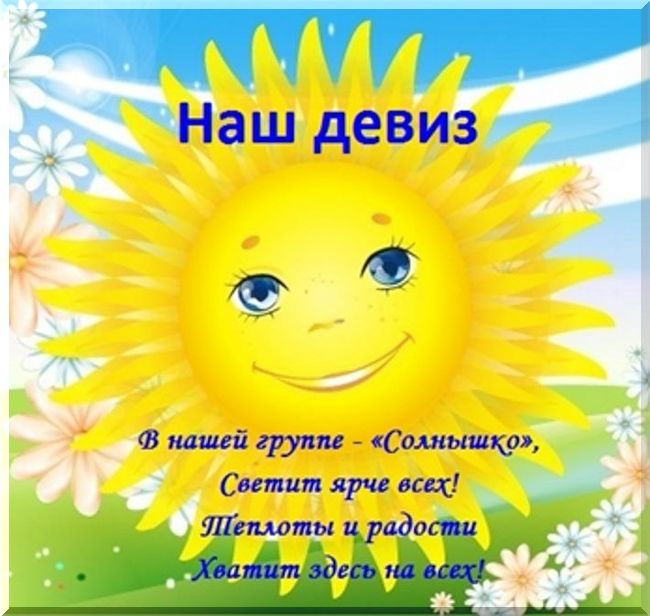 Воспитатели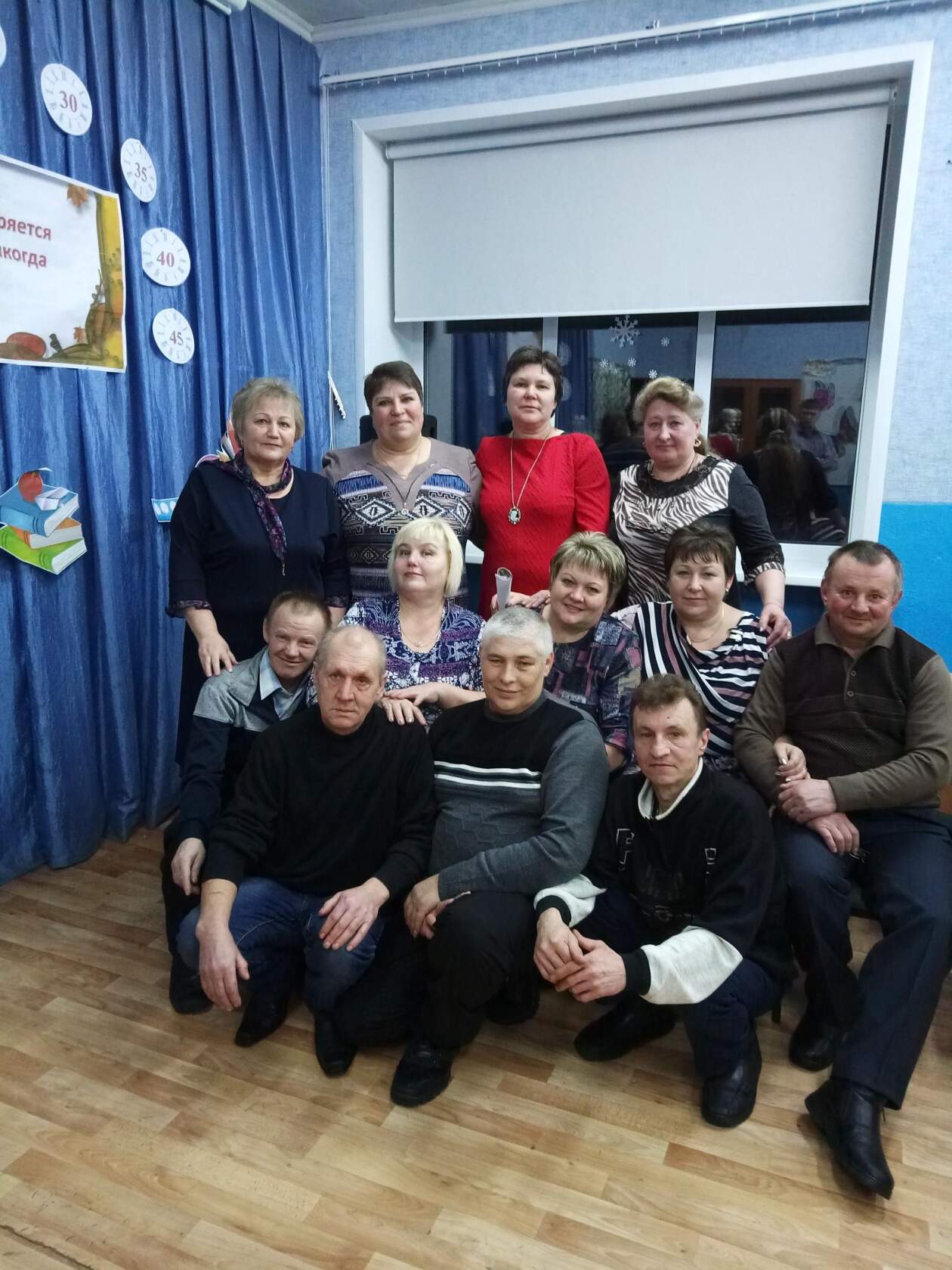 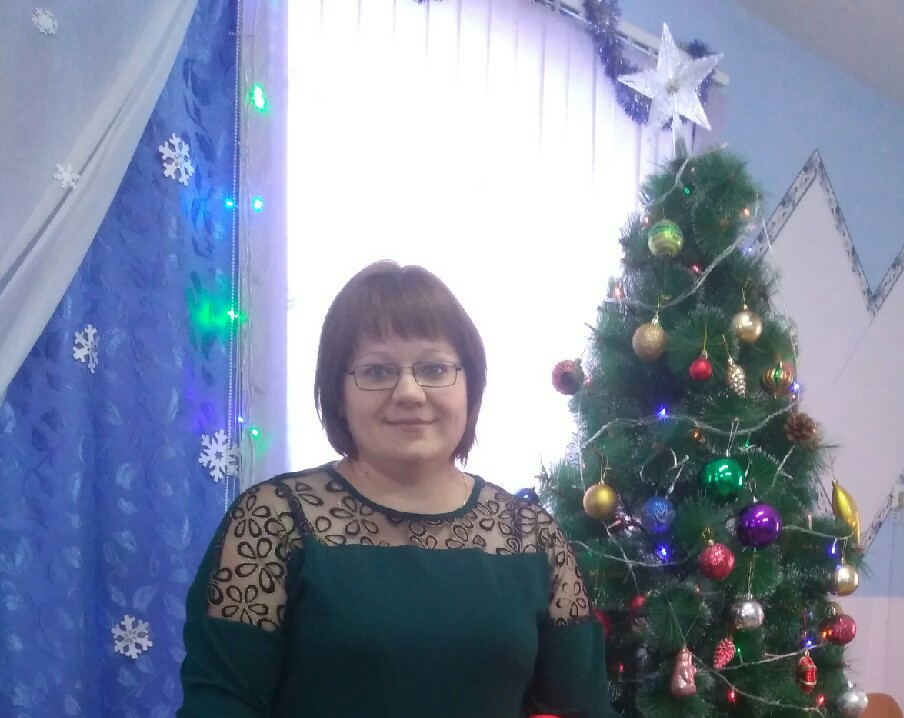            Помощник воспитателя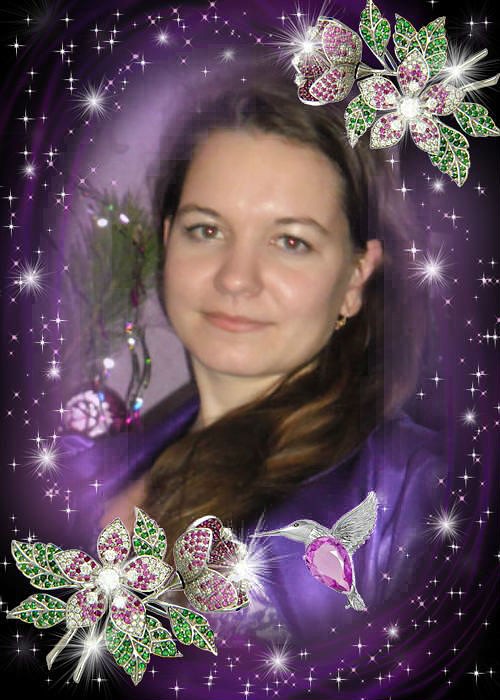 Список группыРаспорядок дня (на холодный период)Организационная –образовательная деятельность                                               Игровая   комнатаРечевой уголок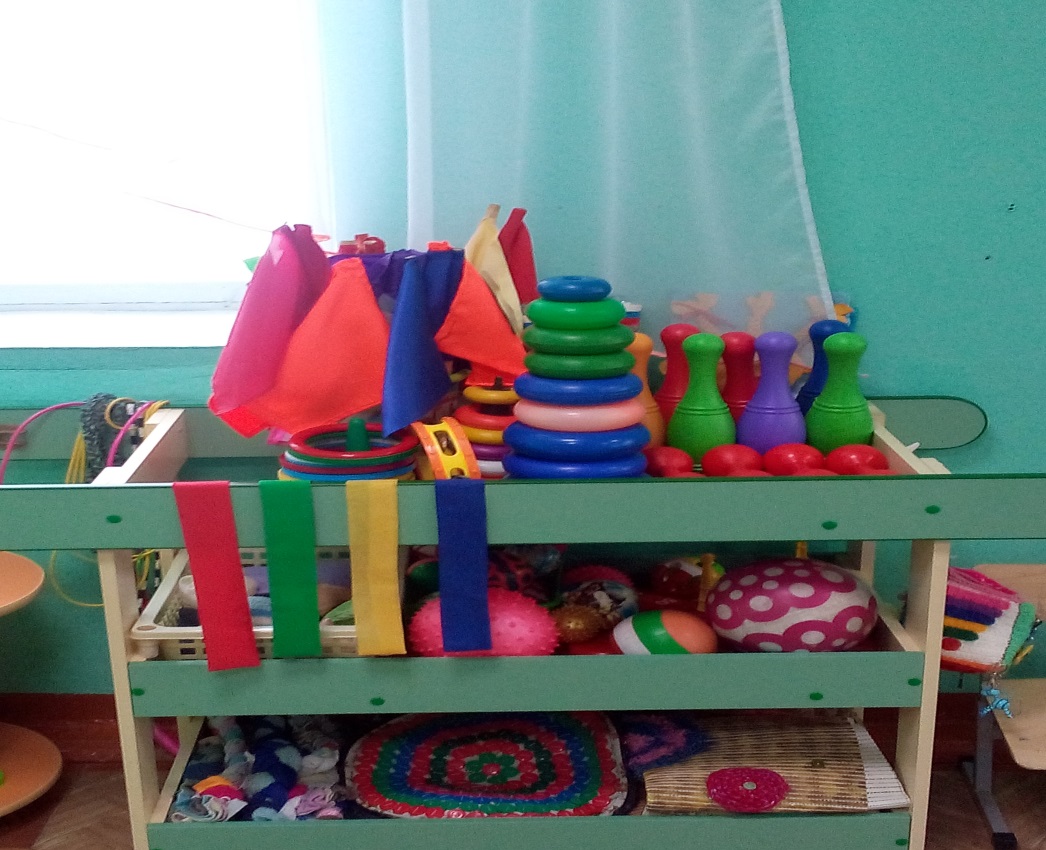 Раздевалка 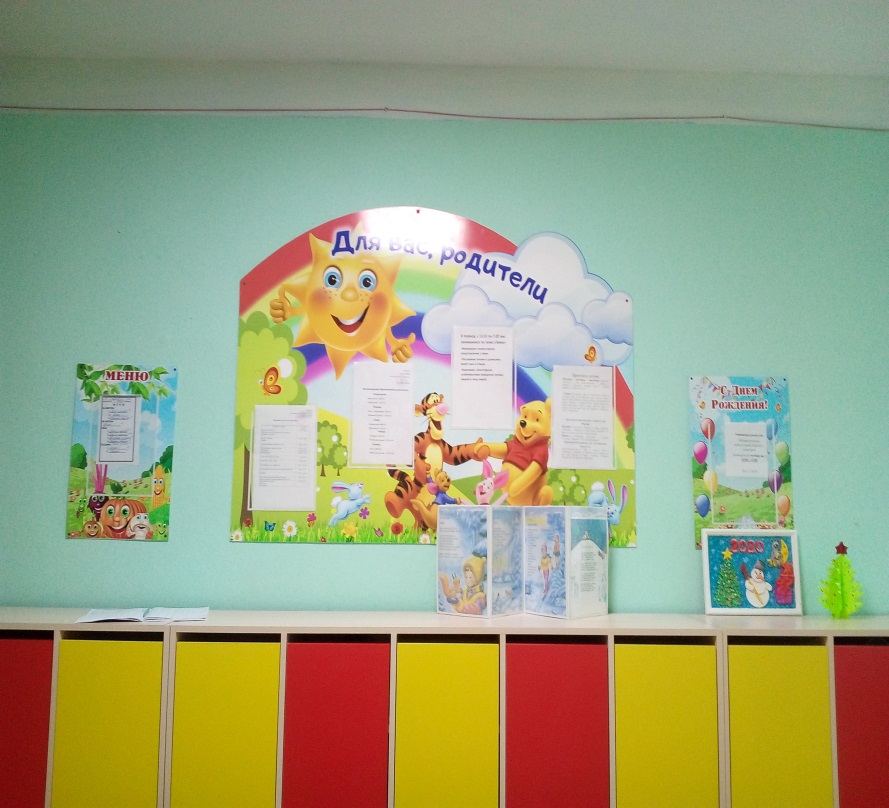 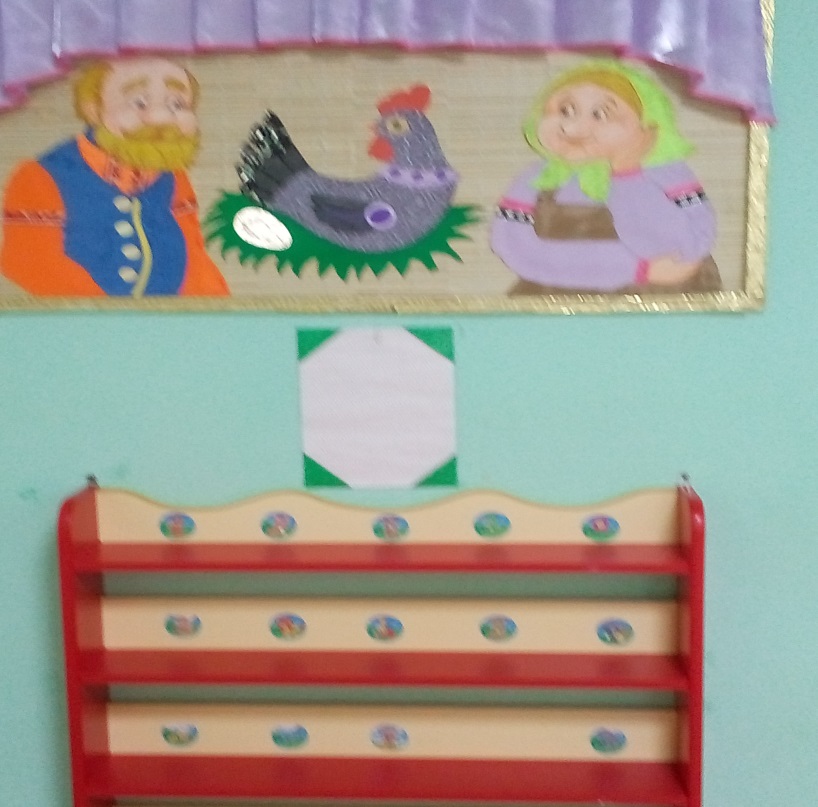 №ФИО ребёнкаАбашина Кристина Баландаев  ДаниилГришвин  Антон Визирякина НастяКупрюшин АртемКудрейкина ПолинаЛаврушин МатвейЛюбаев СашаМаврина  КатяМиронов Антон Неонилина  АлисаСафиулин АльмирТишина НастяШарефетдинов Артем15Шелдагаев МатвейРежимные моменты2-ая группа раннего возрастаПрием детей осмотр, свободная игра самостоятельная деятельность Утренняя гимнастика07.15-08.30Подготовка к завтракуЗавтрак 08.30-09.00Самостоятельная деятельность 09.00-09.20Организованная  образовательная   деятельность 09.20-09.50Второй завтрак10.00-10.10Подготовка к прогулке. Прогулка11.40-12.00Подготовка к обеду. Обед12.30-13.00Подготовка ко сну, дневной сон12.00-15.00Постепенный подьём, самостоятельная деятельность15.00-15-20Полдник15.20-15.40Игры, чтение художественной литературы ,самостоятельная и организованная деятельность 15.40-16.20Подготовка к прогулкеПрогулкаУход домой16.20-17.45ДЕНЬ НЕДЕЛИВРЕМЯПонедельник Музыкальное Развитие речи 09.00-09.1009.20-09.30ВторникОзнакомление с окружающим Физическая культура09.00-09.1015.30-15.40СредаРазвитие речи Музыкальное 09.00-09.1009.15-09.25ЧетвергРисованиеФизическая культура09.00-09.1015.30-15.40ПятницаЛепкаФизическая культура09.00-09.1015.30-15.40Наименование технических средствКоличествоСтол детский мягкийКресло  детскоеДиван детский мягкийСтол –доска Шкаф для детского творчестваКровать для куколМагнитная доскаЦентр воды и пескаСтенка – Паровоз Стул детский бизибордБассейн Палас Окна ПлафонСтол раздаточный  Стулья ЛепбукДеревья времена годаМашинки Конструктор  ЛегоКубики Куклы Резиновые игрушки Геометрический домик Посуда детская Стенды настенные Машинка Лошадка1 шт.2 шт.1 шт.2 шт.1 шт.1 шт.1 шт.1 шт.1 шт.1 шт.1 шт.1 шт.3 шт.4 шт.6 шт.19 шт.2 шт.4 шт.15 шт.1набор1 набор4 шт8 шт1 шт1 набор3 шт1 шт1шт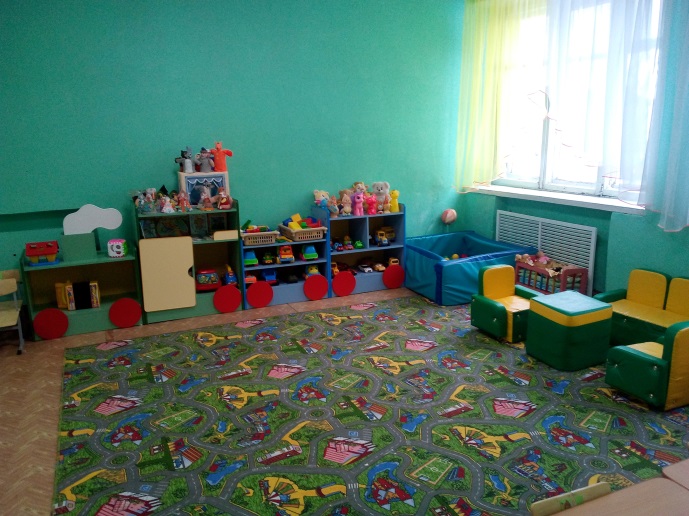 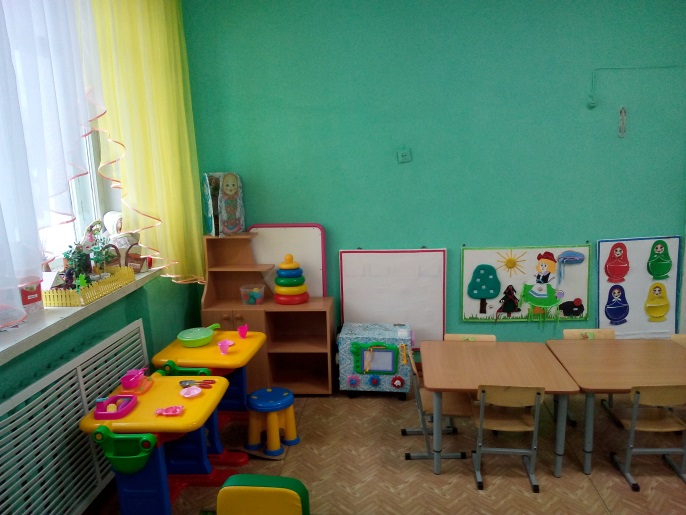 Спальная комната Спальная комната Наименования КоличествоКровати Стол Стул Окна 16шт1шт1шт2штМойка Мойка Наименование КоличествоШкаф РаковинаПолка напольная БойлерСушилки Посуда 1 шт.3 шт.1шт1шт2шт На каждого ребенкаТуалетная комнатаТуалетная комнатаНаименованиеКоличествоВешалка для полотенецУмывальникНогомойкаПлафон Окно Унитаз Шкаф Горшки2 шт.2 шт.1 шт.1шт1шт1 шт1штНа каждого ребенкаНаименованиеКоличествоКартотека по развитию речиТематические альбомы: «Одежа» «Мебель»«Домашние животные»«Дикие животные»«Транспорт» «Все профессии нужны, все профессии важны»КнигиЛадушки В лесу родилась елочкаРепка КолобокТеремокКрошечка Хаврошечка Маски животныхКукольный театр1 шт.1шт1 шт.1 шт.1 шт.1 шт.1 шт.2шт1шт1шт1шт1шт1шт1 набор1набор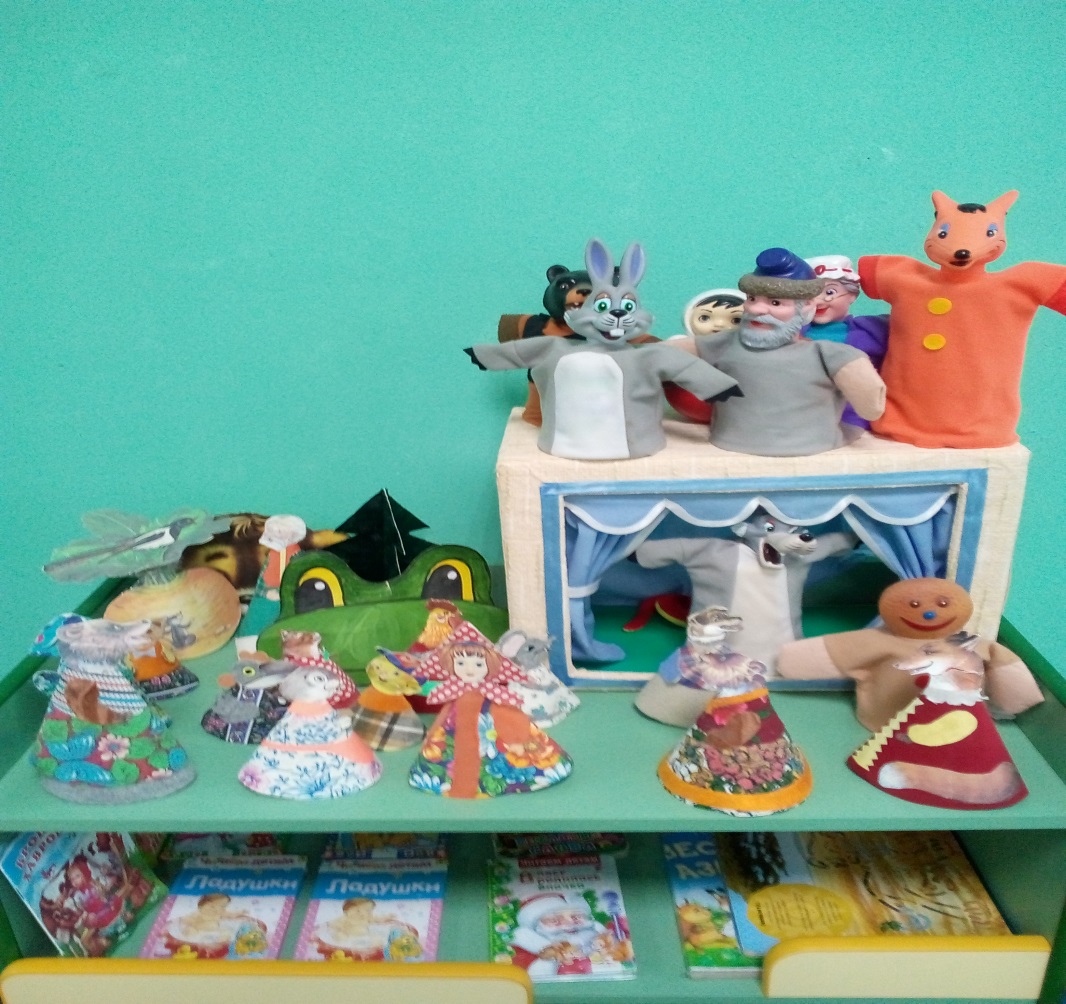 Музыкальный уголокМузыкальный уголокНаименованиеКоличествоБубенПогремушкиМузыкальные инструментыДудочка 1 шт.1 шт.1 шт.1 шт.Уголок художественного творчества Уголок художественного творчества Наименование Количество Бумага для свободного рисованияЦветная бумага для свободного творчестваРаскраскиКраскиМатериал для рисования:Цветные мелкиКисти для рисованияПростой карандашЦветные карандашиНепроливайкиФломастерыПалитраСалфеткиАльбом        Материал для лепки, аппликации и ручного труда:Доска для лепкиЦветной картонЦветная бумагаПластилинСтекаКисть клееваяНожницыТарелки для клеяНа каждого ребенка 1 шт.1 шт.На каждого ребенка 1 шт.1 шт.1 шт.1 шт.1 шт.1 шт.1 шт.1 шт.1 шт.1 шт.1 набор1 наборНа каждого ребёнкаНа каждого ребёнкаНа каждого ребенка На каждого ребёнкаНа каждого ребёнкаНа каждого ребёнкаНа каждого ребёнкаУголок физической культурыУголок физической культурыНаименованиеКоличествоОбручиКольцебросКольца для кольцебросаКеглиФлажкиМассажные коврикиСкакалкиМешочкиМяч резиновый большойКоврик с пуговицамиЛентыВеревкаМяч резиновый большойТематические альбомы: «Картотека подвижных игр»«Картотека дыхательной гимнастики»8 шт.2 шт.8 шт.6 шт.10шт.5 шт.8шт.10 шт.10шт.6 шт.10 шт.10 шт5шт1 шт.1 шт.Наименование Количество Шкафчики 19штСтенд «Для вас родители»1штМеню1штС днем рождения 1штСтенд для лепки1штОкно 1штЛавочки 4шт